					ПРЕСС-РЕЛИЗ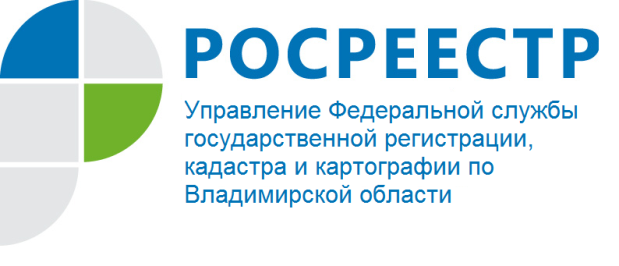 Срок государственной регистрации прав по заявлениям, представленным в электронной форме, составляет 3 рабочих дняУправление Росреестра по Владимирской области информирует жителей области, что с 01.06.2019 приказом Управления сокращены сроки государственной регистрации по заявлениям о государственной регистрации прав, ограничений (обременений) прав на недвижимое имущество и сделок с ним, представленным в электронной форме. С указанной даты при поступлении таких заявлений срок регистрации будет составлять 3 рабочих дня со дня, следующего за днем приема.	Для подачи документов в электронной форме на официальном сайте Федеральной службы государственной регистрации, кадастра и картографии (www.rosreestr.ru) открыт доступ к электронным сервисам получения государственных услуг Росреестра.  Кроме того, сокращены сроки регистрационных действий в следующих случаях (если иные, более короткие сроки не установлены Федеральным законом от 13.07.2015 № 218-ФЗ «О государственной регистрации недвижимости»):-	при предоставлении заявления о государственной регистрации прав, перехода прав на объекты недвижимого имущества жилого назначения,  заявления о государственной регистрации ипотеки жилого помещения (за исключением государственной регистрации прав на основании сделок, включающих иные объекты недвижимого имущества) – 5 рабочих дней со дня, следующего за днем приема;-	при предоставлении заявления о государственной регистрации дополнительного соглашения к договору участия в долевом строительстве – 3 рабочих дня со дня, следующего за днем приема.Управление напоминает, что срок регистрации, является одним из значимых показателей целевой модели упрощения процедур ведения бизнеса и повышения инвестиционной привлекательности «Регистрация права собственности на земельные участки и объекты недвижимого имущества». План мероприятий («Дорожная карта») по внедрению целевых моделей утвержден распоряжением Губернатора Владимирской области от 26.02.2017 № 117-р, согласно Плану мероприятий, целевое значение показателя – 7 рабочих дней. В первом квартале 2019 года средний срок государственной регистрации прав составил 5 рабочих дней.О РосреестреФедеральная служба государственной регистрации, кадастра и картографии (Росреестр) является федеральным органом исполнительной власти, осуществляющим функции по государственной регистрации прав на недвижимое имущество и сделок с ним, по оказанию государственных услуг в сфере ведения государственного кадастра недвижимости, проведению государственного кадастрового учета недвижимого имущества, землеустройства, государственного мониторинга земель, навигационного обеспечения транспортного комплекса, а также функции по государственной кадастровой оценке, федеральному государственному надзору в области геодезии и картографии, государственному земельному надзору, надзору за деятельностью саморегулируемых организаций оценщиков, контролю деятельности саморегулируемых организаций арбитражных управляющих. Подведомственными учреждениями Росреестра являются ФГБУ «ФКП Росреестра» и ФГБУ «Центр геодезии, картографии и ИПД». В ведении Росреестра находится ФГУП «Ростехинвентаризация – Федеральное БТИ». 13 октября 2016 года руководителем Росреестра назначена В.В. Абрамченко.Контакты для СМИУправление Росреестра по Владимирской областиг. Владимир, ул. Офицерская, д. 33-аБаринов Валерий Юрьевич  - начальник отдела организации, мониторинга и контроляbarinov_vy@vladrosreg.ru(4922) 45-08-26